Au t is mDi ag n o s t i c T e a mHow do I access this service?Contact:Kim Meyer, Shandi Morey or Dustin Westbay at SEK Interlocal at 620-235-3180 The team will determine if your child’s case is appropriate for the ADT.Au t is m D iag n o s t ic T e a mAutismDi a g n o s t i cTe a m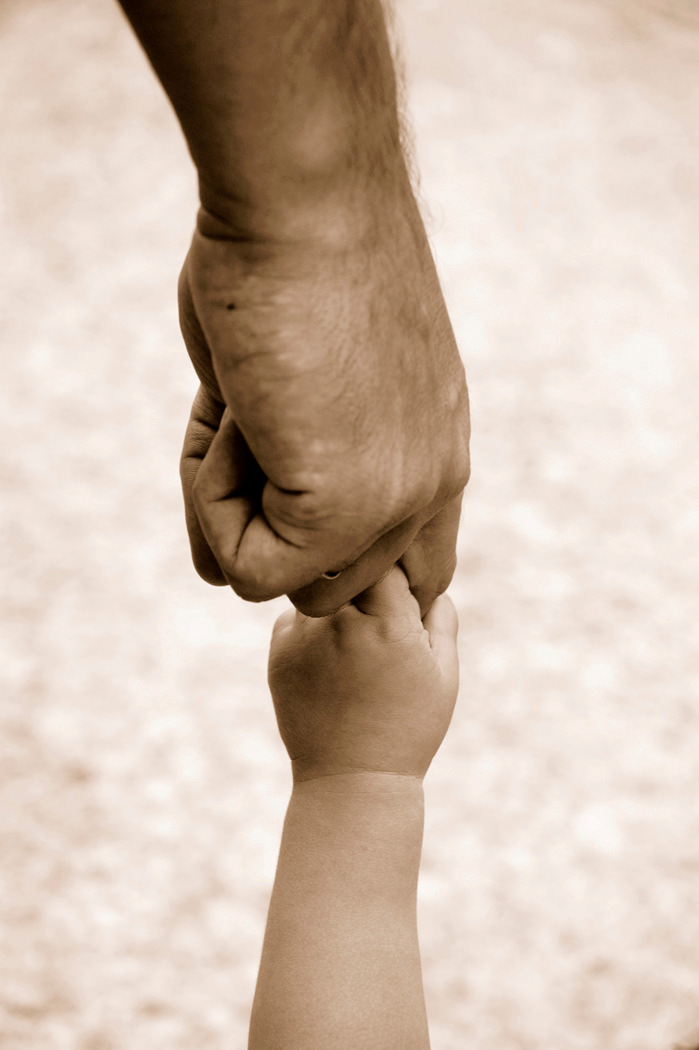 A diagnostic service provided by SEK Interlocal#637 and the Community Health Center of Southeast Kansas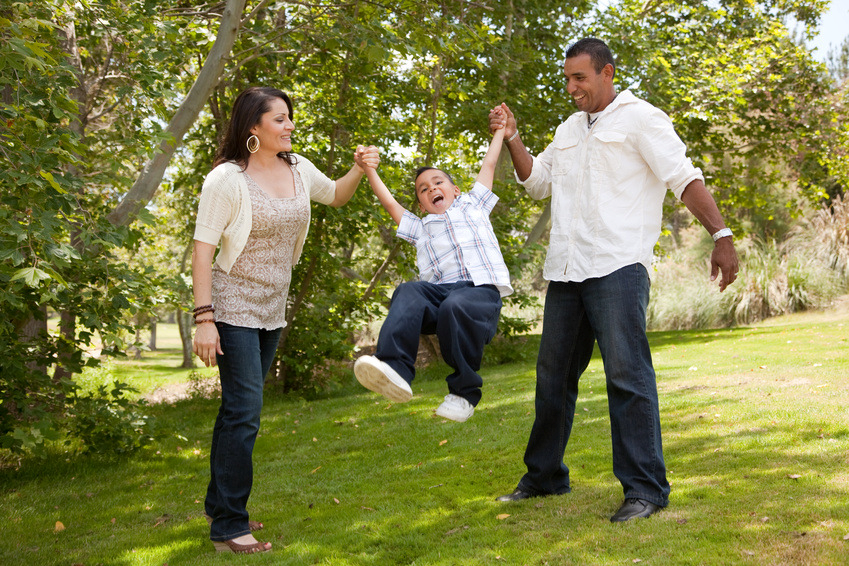 SEK Interlocal #637   400 North Pine	Pittsburg KS 66762    620-235-3180	AUTISM DIAGNOSTIC TEAMWhat service does the Autism Diagnostic Team provide?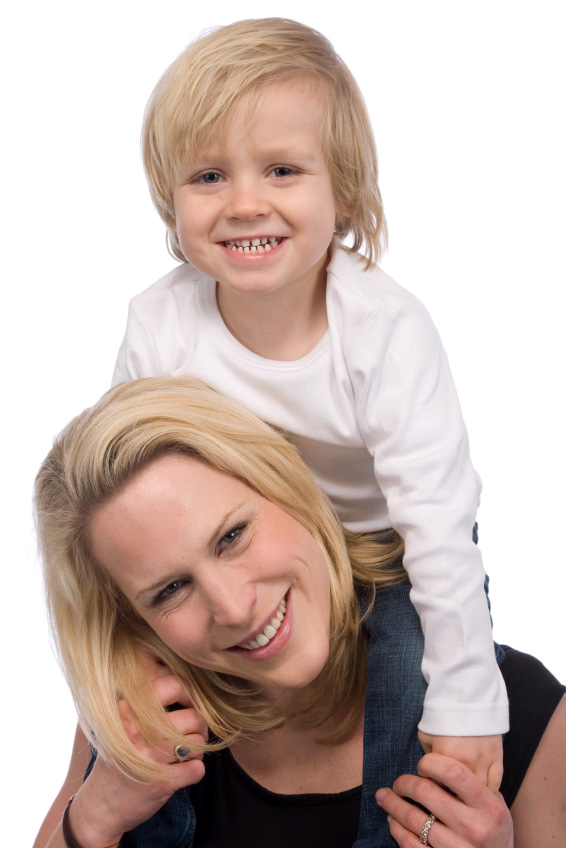 The Autism Diagnostic Team (ADT) was formed to serve the diagnostic needs of Southeast Kansas children and theirfamilies.  SEK Interlocal and the Community Health Center of Southeast Kansas (CHCSEK) are collaborating to provide this resource to assist in early identification of Autism in children.How does the ADT help with early identification of Autism?The role of the ADT is to screen and assess children so that local physicians or staff members at the Center for Child Health and Development (CCHD) at KU Medical Center have data to use to assist them in determining if the child has an Autism spectrum disorder.Who is on the ADT?The ADT is a team of local teachers, school psychologists, speech and language therapists, and a Board Certified Behavior Analyst, whom have all received specialized training by the doctors and psychologists at KU’s Center for Child Health and Development.Why was the ADT developed? What are the benefits of the team?There is a growing body of evidence suggesting improved outcomes for most children and dramatic response to early intervention for some children with characteristics of Autism.  Also, there are some resources and services that can only be accessed by individuals who have a clinical diagnosis of Autism spectrum disorder.  Different organizations in Southeast Kansas require a clinical diagnosis of Autism spectrum disorder in order to provide services.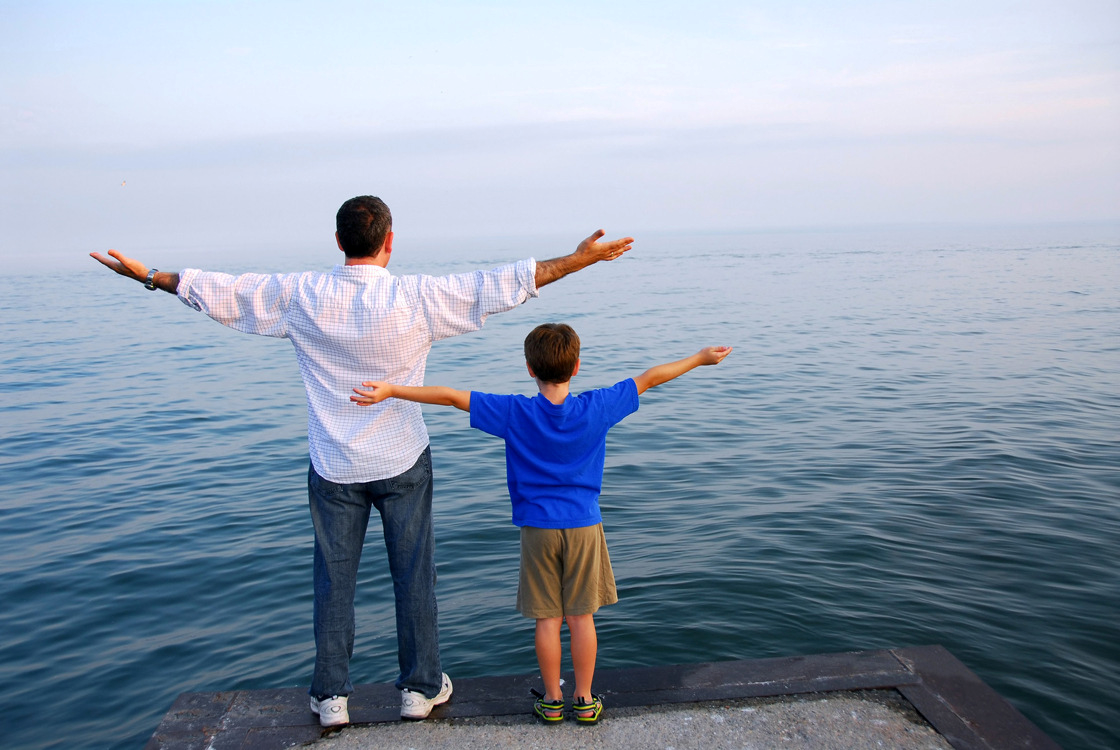 In addition, the ADT will decrease the time that children, families, schools and care providers wait to be evaluated for Autism spectrum disorders.  When the diagnosis is made earlier, interventions can be started earlier.If my child is found to have an Autism spectrum disorder, will they qualify for special education services?Schools use a different definition and classification system.  As a result, schools must complete a separate psycho- educational evaluation to determine if the child has an exceptionality and needs special education.What is the cost of this service?The assessment that is completed by the ADT is of no cost to the family.  Fees for doctor’s services will vary depending upon insurance plan coverage and Medicaid eligibility.Au t i s m Di a g n o s t i c T e a mSEK Interlocal #637	400 North Pine	Pittsburg KS 66762	620-235-3180 	